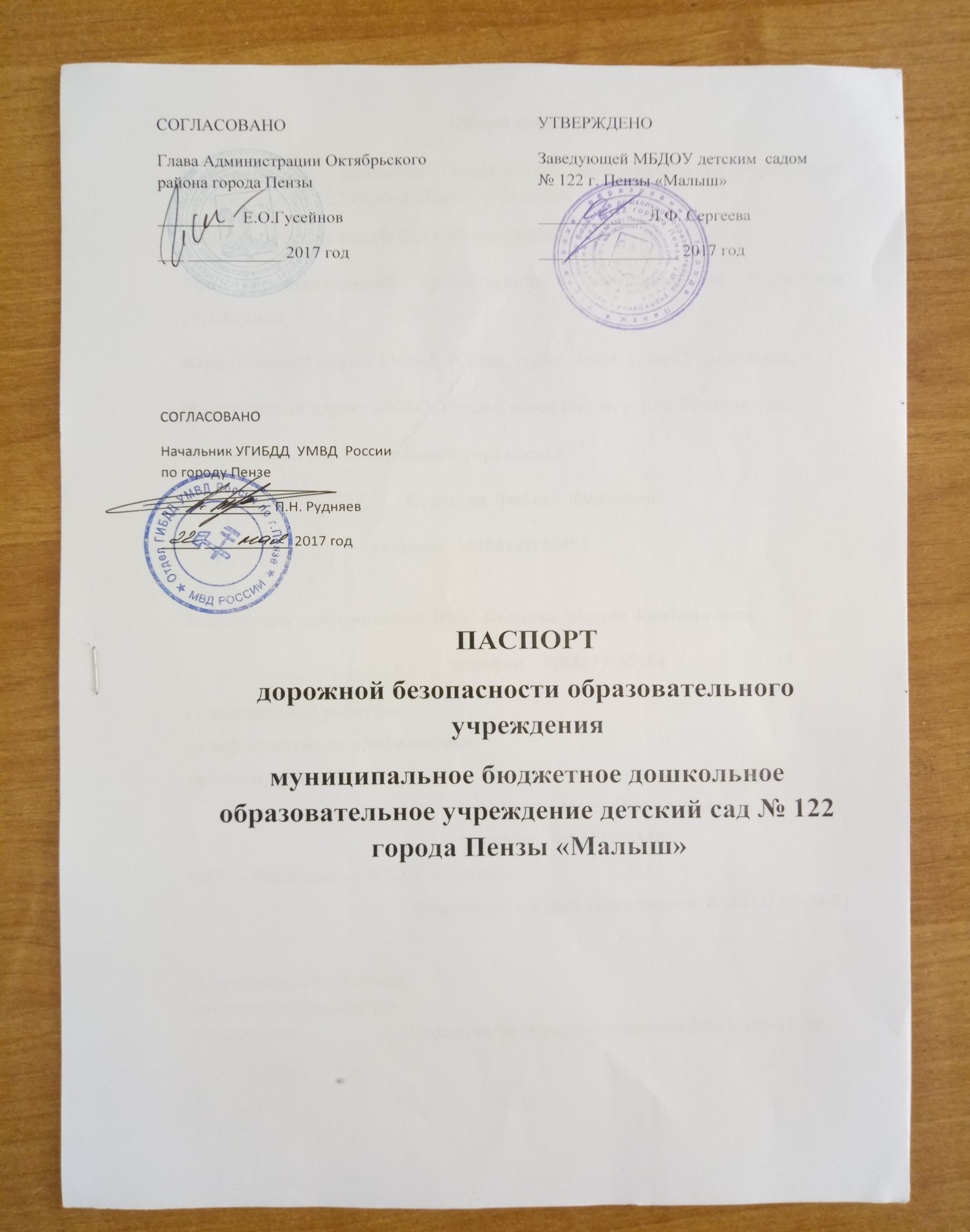 ПАСПОРТдорожной безопасности образовательного учрежденияМуниципальное бюджетное дошкольное образовательное учреждение города Пензы «Малыш»Муниципальное бюджетное дошкольное образовательное учреждение детский сад № 122 города Пензы «Малыш»МБДОУ детский сад № 122 г. Пензы «Малыш»Тип образовательной организации:  муниципальное бюджетное учреждение Юридический адрес: 440047, Россия, город Пенза, улица Ульяновская, 6Фактический адрес: 440047, Россия, город Пенза, улица Ульяновская, 6Руководители образовательного учреждения:Заведующая МБДОУ        Сергеева Любовь Федоровна                                              телефон     8(8412)955484	 Заместитель заведующей по ВМР  Козлова  Мария Анатольевна                                           телефон    8(8412)955484Ответственный работникза мероприятие по профилактикедетского травматизма:        Ермошина Нина Николаевна                                          телефон    8(8412)955484МКУ «Департамент ЖКХ г. Пензы»:                                             Скрипкин Андрей Николаевич  8 (8412) 99-04-71 Ответственный работник муниципального органа  образования:                     Солдаткина Алла Германовна 8(8412)56-15-00                             Количество обучающихся       400 человекНаличие уголка по БДД   в группах детей старшего возраста  Наличие автогородка (площадки) по БДД: нетНаличие автобуса в ДОУ: нетВремя пребывания обучающихся в образовательной организации:                                                пн - пт 07.00 – 19.00 Телефоны оперативных служб:Главное управление МЧС России по Пензенской области: (8412)38-11-56Управление ГИБДД УМВД России по Пензенской области (8412)59-90-02112 – телефон экстренных служб с мобильного телефонаМЧС: 01Полиция: 02Скорая помощь: 03Содержание  План-схемы образовательного учреждения (сокращение – ОУ).1. Район расположения образовательной организации, пути движения транспортных средств и детей (обучающихся).2. Организация дорожного движения в непосредственной близости от образовательной организации с размещением соответствующих технических средств организации дорожного движения, маршруты движения детей и расположение парковочных мест.4. Пути движения транспортных средств к местам разгрузки/погрузки и рекомендуемые безопасные пути передвижения детей по территории образовательной организации.Приложения. 1.  План - схема расположения образовательной организации. 2. План - схема пути движения транспортных средств и детей в     непосредственной близости от образовательной организации. 3.  План – схема движения транспортных средств к местам разгрузки.ПЛАН-СХЕМА МБДОУ детского сада №122 г. Пензы «Малыш».Район расположения образовательной организации, пути движения транспортных средств и детей.                                                                                                                                                     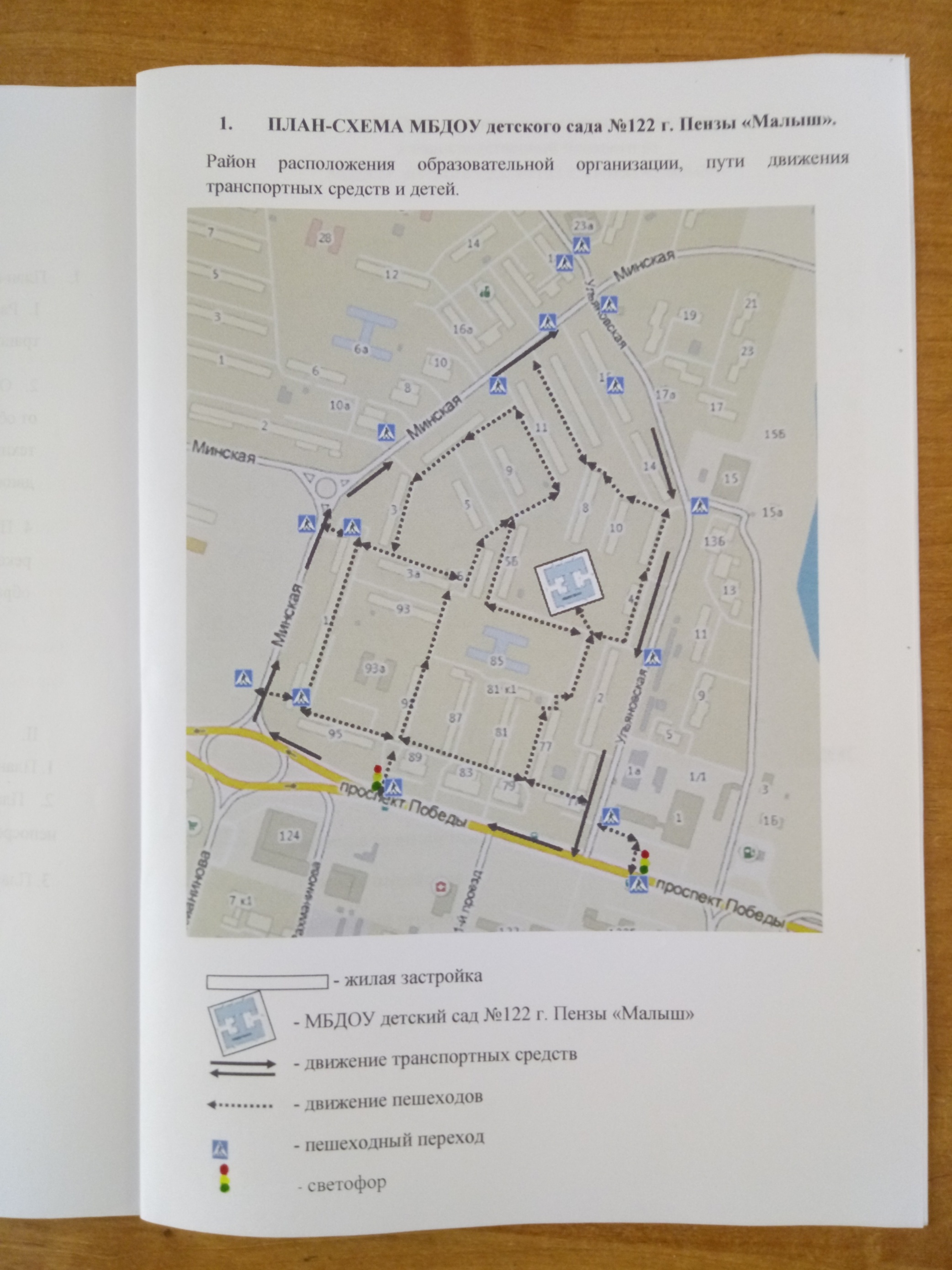                           - жилая застройка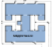                   - МБДОУ детский сад №122 г. Пензы «Малыш»                  - движение транспортных средств                  - движение пешеходов                  - пешеходный переход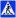                   - светофор СХЕМА организации дорожного движения в непосредственной близости от МБДОУ детского сада №122 г. Пензы «Малыш».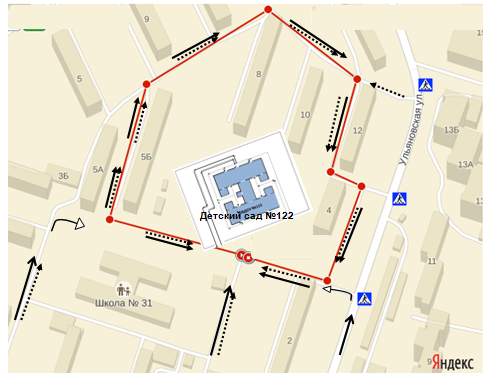 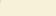 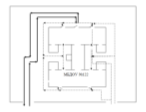              - движение транспортных средств                    - движение пешеходов             - пешеходный переходПУТИ  движения транспортных средств к местам разгрузки/погрузки и рекомендуемые безопасные пути передвижения детей по территории МБДОУ детского сада №122 г. Пензы «Малыш».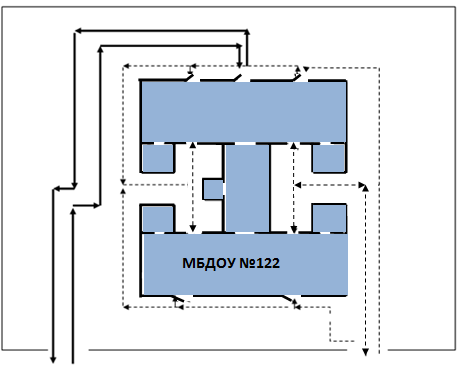              - Движение транспортных средств                    - Движение пешеходов